Brussel, 13 december 2013Persbericht« Camerawet » : goedkeuring door de Ministerraad van de categorieën van personen bevoegd om de beelden van bewakingscamera’s in real time te bekijken in niet-besloten plaatsenVicepremier en minister van Binnenlandse Zaken, Joëlle Milquet, kondigt de goedkeuring aan door de Ministerraad vandaag, van een project van koninklijk besluit dat de categorieën van personen aanduidt die bevoegd zijn om in real time de beelden te bekijken van bewakingscamera's in niet-besloten plaatsen. De tekst bepaalt ook de voorwaarden waaraan deze personen moeten voldoen.  De wet van 21 maart 2007 tot regeling van de plaatsing en het gebruik van bewakingscamera's (de zogenaamde « camerawet ») maakt een onderscheid tussen drie categorieën van plaatsen waar bewakingscamera’s kunnen worden opgesteld :  Niet-besloten plaatsen, Besloten plaatsen toegankelijk voor het publiek,Besloten plaatsen niet toegankelijk voor het publiek.De tekst die vandaag is goedgekeurd door de Ministerraad ontwerp heeft het over de beelden van bewakingscamera's die in niet-besloten plaatsen geïnstalleerd zijn, met andere woorden, plaatsen die niet door een omheining afgebakend zijn en die vrij toegankelijk zijn voor het publiek. Aangezien het in dit geval voornamelijk gaat om de openbare weg, voorziet de wet dat het bekijken in real time van de beelden van bewakingscamera’s die opgesteld zijn in deze categorie plaatsen, « enkel is toegelaten onder de controle van de politiediensten en om het de bevoegde diensten mogelijk te maken onmiddellijk tussen te komen bij inbreuk, schade, overlast of het verstoren van de openbare orde en met het doel, hen zo goed mogelijk te begeleiden bij hun tussenkomsten ».Het ontwerp van koninklijk besluit dat vandaag is goedgekeurd voorziet dat enkel politieambtenaren bij het vervullen van hun opdrachten van bestuurlijke politie of van gerechtelijke politie, bevoegd zijn om die beelden in real time te bekijken. De korpschef van een politiezone kan de volgende personen aanduiden om de beelden in real time te bekijken, in overleg met de verantwoordelijke van de behandeling : politieagentenpersoneelsleden van het administratief en logistiek kader van de politiedienstenmilitairen die overgedragen zijn binnen het administratief en logistiek kader van een politiezone. De aangeduide personen moeten beschikken over een permanent communicatiemiddel met de politiedienst onder wiens controle zij de beelden bekijken. Deze personen zullen bovendien moeten geslaagd zijn voor een opleiding verstrekt door de politiescholen, rond de basisprincipes van de wetgeving met betrekking tot de bescherming van de privacy, meer bepaald met betrekking tot de wet van 21 maart 2007 tot regeling van de plaatsing en het gebruik van bewakingscamera's, en de deontologie. De voorliggende tekst kreeg een gunstig advies van de Privacy-commissie. Nu wordt hij voor advies voorgelegd aan de Raad van State. 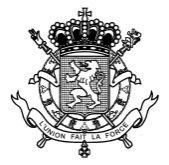 